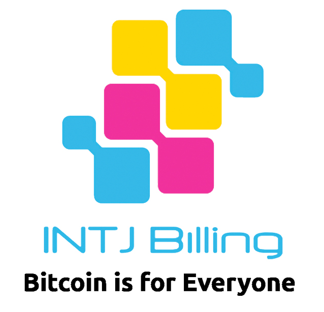 https://intjbilling.com Revenue Stream Details for our Payment Processing PartnersThis document details INTJ Billing’s Australian based revenue stream for on site payments for our professional ICT services.Sole Australian Revenue Stream: An hourly rate of $120 AUD charged to our Australian based customers on site at 7 Cullen Court Spotswood 3015 AUSTRALIA for professional computing advice. Client base: Australian Citizens most of whom live in Melbourne who are interested in hiring myself Clarke Towson for professional computing advice.Hourly rate payments from our Australian based clients are the ONLY payments that will flow through to the INTJ Billing Zeller account.  I do not process nor do I deal with Bitcoin payments nor do I process any payments related to anything listed in Zellers Prohibited Goods and Services: https://support.myzeller.com/zeller-prohibited-goods-and-services   Why did INTJ Billing open a Zeller account and purchase a Zeller EFTPOS Terminal?Soley for use on site at 7 Cullen Court Spotswood.Soley for our Australian based (Melbourne based) clients to pay for our professional Melbourne based ICT consulting services in person at INTJ Billing’s head office in Spotswood. To enable solely our Australian based clients to pay us at the end of each professional ICT consultation via “tap and go” using their debit/credit cards which they’re used to doing in most shops and retail establishments.To avoid our in-office visit clients needing to go to our website https://intjbilling.com/PayClarke.html and pay us via BTCPay, PayPal, Western Union, Direct or Bank Deposit.To avoid our in-office visit clients needing to carry cash to pay us.Our Australian clients wanted the convenience of an EFTPOS facility.INTJ Billing wants to project a professional image to our clients in person and provide them with a range of payment options for their convenience.INTJ Billing DOES NOT engage in any services in Australia related to Bitcoin payment processing of client’s funds, digital exchange or remittance services nor do we deal in financial services.INTJ Billing’s operations in Thailand have no relation to our Australian based operations and nor do we process any payments for anyone in Thailand or abroad.  INTJ Billing Ltd Thailand is a proposed separate entity that is not yet in operation.Whilst INTJ Billing is not yet a registered digital exchange nor a remittance provider we do extensive KYC/AML checks on our clients anyway and we have a robust process in place.  These checks exceed the Australian and international requirements and we have advanced ICT systems set up specifically for these checks.  More information about our KYC/AML checks and processes can be seen on this page: https://intjbilling.com/INTJBilling-KYC-AML-Technology-Stack.php Yours Sincerely,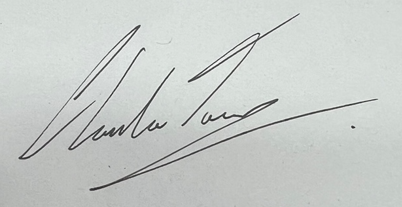 Clarke TowsonMonday, 15 April 2024Clarke Towson, BCMS (Bachelor of Computer & Mathematical Science)CEOINTJ Billing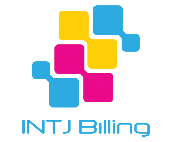 m: +61 432 359 166a: 7 Cullen Court Spotswood Victoria 3015 AUSTRALIAw: https://intjbilling.come: clarketowson@intjbilling.comMicrosoft Digital Certificate Number:FF116911EC521DDF424CBCEAF5B5560D1F6E8B8CIssued to: intjbilling.comIssued: 23/3/2024